DOBER TEKPRIDRŽUJEMO SI PRAVICODO SPREMEMBE JEDILNIKA ZARADI DOBAVE SUROVIN DOBAVITELJEV in PRILAGODTIVE JEDILNIKA STAROSTI OTROK. DNEVNO JE OTROKOM NA VOLJO VODA ALI ČAJ.LOKALNOLEGENDA: snovi ali proizvodi, ki povzročajo alergijo ali preobčutljivost:G. Žita, ki vsebujejo gluten, R. Raki in proizvodi iz rakov, J. Jajca in proizvodi iz jajc, Ri. Ribe in proizvodi iz rib, A. Arašid (kikiriki) in proizvodi iz arašidov, S. Zrnje soje inproizvodi iz soje, L. Mleko in mlečni izdelki (vsebujejo laktozo), O. Oreški, Z. Listna zelena in proizvodi iz nje, Go. Gorčično seme ali proizvodi iz njega, Se. Sezamovo seme ali proizvodi iz njega, Ž. Žveplov dioksid ali sulfiti v koncentraciji (več kot 10 mg/kg ali 10 mg/l glede na skupni SO2), B. Volčji bob in proizvodi iz njega, M. Mehkužci in proizvodi iz njih.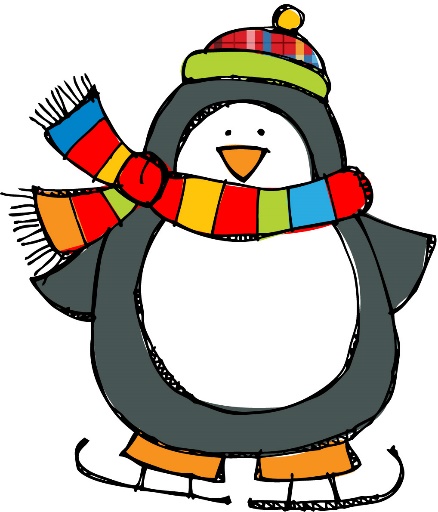 DOBER TEKPRIDRŽUJEMO SI PRAVICODO SPREMEMBE JEDILNIKA ZARADI DOBAVE SUROVIN DOBAVITELJEV in PRILAGODTIVE JEDILNIKA STAROSTI OTROK. DNEVNO JE OTROKOM NA VOLJO VODA ALI ČAJ.LOKALNOLEGENDA: snovi ali proizvodi, ki povzročajo alergijo ali preobčutljivost:G. Žita, ki vsebujejo gluten, R. Raki in proizvodi iz rakov, J. Jajca in proizvodi iz jajc, Ri. Ribe in proizvodi iz rib, A. Arašid (kikiriki) in proizvodi iz arašidov, S. Zrnje soje inproizvodi iz soje, L. Mleko in mlečni izdelki (vsebujejo laktozo), O. Oreški, Z. Listna zelena in proizvodi iz nje, Go. Gorčično seme ali proizvodi iz njega, Se. Sezamovo seme ali proizvodi iz njega, Ž. Žveplov dioksid ali sulfiti v koncentraciji (več kot 10 mg/kg ali 10 mg/l glede na skupni SO2), B. Volčji bob in proizvodi iz njega, M. Mehkužci in proizvodi iz njih.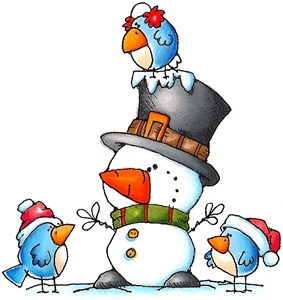 DOBER TEKPRIDRŽUJEMO SI PRAVICODO SPREMEMBE JEDILNIKA ZARADI DOBAVE SUROVIN DOBAVITELJEV in PRILAGODTIVE JEDILNIKA STAROSTI OTROK. DNEVNO JE OTROKOM NA VOLJO VODA ALI ČAJ.LOKALNOLEGENDA: snovi ali proizvodi, ki povzročajo alergijo ali preobčutljivost:G. Žita, ki vsebujejo gluten, R. Raki in proizvodi iz rakov, J. Jajca in proizvodi iz jajc, Ri. Ribe in proizvodi iz rib, A. Arašid (kikiriki) in proizvodi iz arašidov, S. Zrnje soje inproizvodi iz soje, L. Mleko in mlečni izdelki (vsebujejo laktozo), O. Oreški, Z. Listna zelena in proizvodi iz nje, Go. Gorčično seme ali proizvodi iz njega, Se. Sezamovo seme ali proizvodi iz njega, Ž. Žveplov dioksid ali sulfiti v koncentraciji (več kot 10 mg/kg ali 10 mg/l glede na skupni SO2), B. Volčji bob in proizvodi iz njega, M. Mehkužci in proizvodi iz njih.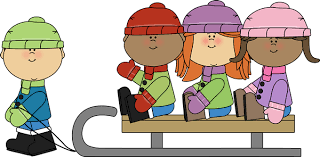 DOBER TEKPRIDRŽUJEMO SI PRAVICODO SPREMEMBE JEDILNIKA ZARADI DOBAVE SUROVIN DOBAVITELJEV in PRILAGODTIVE JEDILNIKA STAROSTI OTROK. DNEVNO JE OTROKOM NA VOLJO VODA ALI ČAJ.LOKALNOLEGENDA: snovi ali proizvodi, ki povzročajo alergijo ali preobčutljivost:G. Žita, ki vsebujejo gluten, R. Raki in proizvodi iz rakov, J. Jajca in proizvodi iz jajc, Ri. Ribe in proizvodi iz rib, A. Arašid (kikiriki) in proizvodi iz arašidov, S. Zrnje soje inproizvodi iz soje, L. Mleko in mlečni izdelki (vsebujejo laktozo), O. Oreški, Z. Listna zelena in proizvodi iz nje, Go. Gorčično seme ali proizvodi iz njega, Se. Sezamovo seme ali proizvodi iz njega, Ž. Žveplov dioksid ali sulfiti v koncentraciji (več kot 10 mg/kg ali 10 mg/l glede na skupni SO2), B. Volčji bob in proizvodi iz njega, M. Mehkužci in proizvodi iz njih.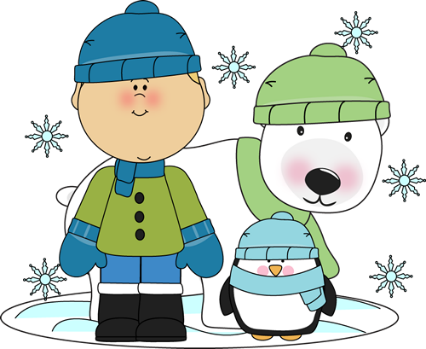 DANSHEMA ŠS IN MZAJTRKMALICAKOSILOPOPOLDANSKA MALICAPON2.1.praznikpraznikpraznikpraznikTOR3.1.KLEMENTINACarski praženec (G, L, J), bananaPolnozrnata štručka (G, S, Se), piščančja hrenovka, gorčica (Go), zeliščni čaj z MEDOM Cvetačna juha, makaroni v tunini omaki (G, L, Ri), zelje v solatiMlečni kruh (G, S, L), sadni krožnikSRE4.1.Šunka-sir štručka (G, S; L), kivi, čaj mleko (L), EKO ČOKOLADNI KOSMIČI (G, O), bananaGoveja juha z RIBANO KAŠO (G, J, Z), kuhana govedina, pražen krompir, hrenova omaka (L), zelena solata Temni kruh (G,S), mesni namaz ( L), kisla kumaricaČET5.1.EKO MLEKOMleko (L), koruzni kosmiči (G), hruškaPaniran ribji file (Ri, G, J), temna žemlja (G, S),zelena solata, sadni čajBoranja z DOMAČIM SVINJSKIM MESOM, Ovseni kruh, BUHTELJ (G, J, L)Grški jogurt z medom(L), jabolkoPET6.1.Orehov rogljiček (G, S, O), jabolko, čajEKO MASO (L), MED, RŽENI KRUH (G),EKO BELA KAVA (G, L), JABOLKOMilijonska juha (G), zelenjavni zrezki (S, J), rizi-bizi, EKO KITAJSKO ZELEJ V SOLATIPolnozrnat kruh (G, S, Se), rezina sira (L), paprikaDANSHEMA ŠS IN MZAJTRKMALICAKOSILOPOPOLDANSKA MALICAPON9.1.EKO SKUTA, EKO KORENČEKmleko (L), granola kosmiči (G, O), bananaDOMAČ FIŽOLOV NAMAZ (L), ovseni kruh (G, S), kisle kumarice, sadni čaj z EKO LIMONOČufit v EKO PARADIŽNIKOVI OMAKI (G), pire krompir, kiviRogljiček z marmelado (G, S), mleko (L)TOR10.1.HRUŠKEMleko (L), sirova štručka (G, S, L), kiviPolnozrnat kruh (G, S), piščančja prsa salama, sir (L), EKO KISLO ZELJE, metin čaj z MEDOMPasulj z DOMAČO KLOBASO (G), ovseni kruh (G, S), KORENČKOVO PECIVO S ČOKOLADNIM PRELIVOM (G, O,J,L)Temni kruh (G, S), topljeni sir (L), korenčekSRE11.1.Polnozrnat kruh (G, S, Se), piščančja pašteta, paprika, sadni čajMlečni EKO RIŽ s kakavovim posipom (L, G), bananaKostna juha z REZANIC (G, Z), sirovi ravioli v paradižnikovi omaki (G, L), parmezan, kitajsko zelje v solatiKoruzni kruh (G, S), maslo (L), med, ringloČET12.1.EKO MLEKOOvseni kruh (G, S), marmelada, maslo (L), čaj, mandarinaEKO SADNI KEFIR (L), MLEČNA PLETENA (G, L), hruškaPiščančji paprikaš (G), EKO KORUZNI ŽGANCI  (G, J), zelena solataZelenjavni krožnik, grisin palčke (G)PET13.1.Umešana jajčka (J), polnozrnat kruh (G, S, L), čajGobova juha (G, L), ajdov rogljič z orehi (G, O, S), ringloBrokoli juha, POLPETI Z MLETO RIBO (G, J, Ri), krompirjeva solata,  sokMakova štručka (G, S), rezina sira (L),  kumariceDANSHEMA ŠS IN MZAJTRKMALICAKOSILOPOPOLDANSKA MALICAPON16.1.MANDARINAMlečni zdrob (L, G), jabolkoRŽENI KRUH (G), piščančja pašteta, ribana črna redkev in korenček, sadni čaj z EKO LIMONOZelenjavna juga z EKO LEČO, CARSKI PRAŽENEC (G, J, L), KOMPOTmaslo (L), polnozrnat kruh (G, S, Se), hruškaTOR17.1.Makova štručka (G, S), rezina sira (L), sadni čaj, kumariceDOMAČ JOGURT-BOROVNICA (L), sirova štručka (G, S, L), EKO SUHO SADJE Z OREŠČKIČesnova juha (L), kapski file (Ri, G), EKO KUS-KUS s korenčkom (G), EKO RDEČA PESA V SOLATISadni krožnik, ajdov kruh (G, S)SRE18.1.EKO MLEKOMleko (L), čokoladne kroglice (G), bananaTemna žemlja (G, S); kuhan pršut, pečena paprika, zeliščni čaj z MEDOMGoveji golaž, KRUHOVE REZINE (G), zelje v solatiKoruzni kruh (G, S), zeliščni namaz (L), paradižnikČET19.1.Temni kruh (G, S), piščančja prsa salama, čaj, paprikaEKO PROSENA KAŠA na mleku z vanilijo (G, L), bananaGoveja juha z zvezdicami (G, Z), štefani pečenka (G, J), EKO KISLA REPA (L), kuhan krompir v kosihTemni kruh (G, S), topljeni sir (L), korenčekPET20.1.JABOLKAŠunka-sir štručka (G, S, L), čaj, jabolkoPolnozrnat kruh (G, S, Se), ribji namaz (L, RI), paradižnik, sadni čajParadižnikova juha, pečena piščančja bedra, mlinci (G), zelena solataOrehov rogljič (G, S, O), mleko (L)DANSHEMA ŠS IN MZAJTRKMALICAKOSILOPOPOLDANSKA MALICAPON23.1.Koruzni kruh (G, S), maslo (L), med, sadni čaj, ringloPUDING (L, G), piknik keksi (G, J), mandarinaKokošja juha z JUŠNO ABECEDO (G, Z), puranji trakci v smetanovi omaki (L), EKO AJDOVA KAŠA, zelena solataPolnozrnata štručka (G, S, Se), rezina sira (L), sadni čaj, kumariceTOR24.1.EKO MLEKOMleko (L), koruzni kosmiči (G), Pica (G, L), sadni čaj, ringloKrompirjev golaž s HRENOVKO, koruzni kruh (G, S), MARMORNI KOLAČSadni krožnik, žemljica (G, S)SRE25.1.EKO MLEKOPolnozrnat kruh (G, S, Se), piščančja pašteta, paprika, sadni čajSkutine gratinirane palačinke (G, J, L), KOMPOTGrahova juha, špageti z boloneze omako (G), rdeča pesa v solatiOvseni kruh (G, S), marmelada, maslo (L), čaj, mandarinaČET26.1.HRUŠKAMleko (L), polenta (G), hruškaMakova štručka (G, S), rezina sira (L), zelena solata, sadni čaj z EKO LIMONOPrežganka (G, J), panirana cvetača (G, J), pire krompir, zelena solata s fižolomAjdov kruh (G, S), tunin namaz (Ri, L), paprikaPET27.1.Temni kruh (G, S), topljeni sir (L), korenček, čajRŽENI KRUH (G), EKO ČOKOLADNI NAMAZ (L, O,G), bela kava (L, G), JABOLKOBučna juha, rižota s lososom (Ri), ameriška zeljna solataMleko (L), sirova štručka (G, S, L), kivi